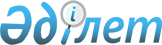 О ратификации Международной конвенции о борьбе с актами ядерного терроризмаЗакон Республики Казахстан от 14 мая 2008 года N 33-IV

      Ратифицировать Международную конвенцию о борьбе с актами ядерного терроризма, совершенную в Нью-Йорке 14 сентября 2005 года.       Президент 

Республики Казахстан                             Н. Назарбаев  

МЕЖДУНАРОДНАЯ КОНВЕНЦИЯ О БОРЬБЕ С АКТАМИ ЯДЕРНОГО ТЕРРОРИЗМА Организация Объединенных Наций 2005  

Международная конвенция о борьбе с актами ядерного терроризма       Государства - участники настоящей Конвенции,       принимая во внимание цели и принципы Устава Организации Объединенных Наций, касающиеся поддержания международного мира и безопасности и развития добрососедства и дружественных отношений и сотрудничества между государствами, 

      ссылаясь на Декларацию по случаю пятидесятой годовщины Организации Объединенных Наций от 24 октября 1995 года, 

      признавая право всех государств на развитие и применение атомной энергии в мирных целях и их законную заинтересованность в получении возможной пользы в результате применения атомной энергии в мирных целях, 

      принимая во внимание Конвенцию о физической защите ядерного материала 1980 года, 

      будучи глубоко обеспокоены эскалацией по всему миру актов терроризма во всех его формах и проявлениях, 

      ссылаясь на содержащуюся в приложении к резолюции 49/60 Генеральной Ассамблеи от 9 декабря 1994 года Декларацию о мерах по ликвидации международного терроризма, в которой, в частности, государства-члены Организации Объединенных Наций торжественно подтверждают, что они безоговорочно осуждают как преступные и не имеющие оправдания все акты, методы и практику терроризма, где бы и кем бы они ни осуществлялись, в том числе те, которые ставят под угрозу дружественные отношения между государствами и народами и угрожают территориальной целостности и безопасности государств, 

      отмечая , что в Декларации государствам также предлагается в срочном порядке провести обзор сферы применения существующих международно-правовых положений о предупреждении, пресечении и ликвидации терроризма во всех его формах и проявлениях с целью обеспечить наличие всеобъемлющих правовых рамок, включающих все аспекты этого вопроса, 

      ссылаясь на резолюцию 51/210 Генеральной Ассамблеи от 17 декабря 1996 года и содержащуюся в приложении к ней Декларацию, дополняющую Декларацию о мерах по ликвидации международного терроризма 1994 года, 

      напоминая , что во исполнение резолюции 51/210 Генеральной Ассамблеи был учрежден специальный комитет для выработки, в частности, международной конвенции о борьбе с актами ядерного терроризма в целях дополнения соответствующих существующих международных документов, 

      отмечая , что акты ядерного терроризма могут приводить к самым серьезным последствиям и могут создавать угрозу международному миру и безопасности, 

      отмечая также , что в существующих многосторонних положениях международного права эти нападения не рассматриваются должным образом, 

      будучи убеждены в настоятельной необходимости укрепления международного сотрудничества между государствами в разработке и принятии эффективных, практических мер для предупреждения таких актов терроризма и для уголовного преследования и наказания виновных, 

      отмечая , что действия вооруженных сил государств регулируются нормами международного права за рамками настоящей Конвенции и что исключение некоторых деяний из сферы применения настоящей Конвенции не освобождает от ответственности за незаконные в иных отношениях акты, не делает их законными и не препятствует привлечению к ответственности на основании других законов, 

      согласились о нижеследующем:  

Статья 1       Для целей настоящей Конвенции: 

      1. "Радиоактивный материал" означает ядерный материал и другие радиоактивные вещества, которые содержат нуклиды, распадающиеся самопроизвольно (процесс, сопровождающийся испусканием ионизирующего излучения одного или нескольких видов, например альфа-излучение, бета-излучение, нейтронное излучение и гамма-излучение), и которые могут в силу своих радиологических свойств или свойств своего деления причинить смерть, серьезное увечье либо существенный ущерб собственности или окружающей среде. 

      2. "Ядерный материал" означает плутоний, за исключением плутония с концентрацией изотопов, превышающей 80 процентов по плутонию-238; уран-233; уран, обогащенный изотопами уран-235 или уран-233; уран, содержащий смесь изотопов, встречающихся в природе в форме, отличной от руды или рудных остатков; и любой материал, содержащий один или более из вышеназванных элементов; 

      где "уран, обогащенный изотопами уран-235 или уран-233", означает уран, содержащий изотопы уран-235 или уран-233 или оба изотопа в таком количестве, что избыточный процент суммы этих изотопов по сравнению с изотопом уран-238 выше, чем процент изотопа уран-235 по сравнению с изотопом уран-238, встречающимся в природе. 

      3. "Ядерный объект" означает: 

         a) любой ядерный реактор, включая реакторы, установленные на морских судах, транспортных средствах, летательных аппаратах или космических объектах для использования в качестве источника энергии, чтобы приводить в движение такие суда, транспортные средства, летательные аппараты или космические объекты или для любой другой цели; 

         b) любое сооружение или средство передвижения, используемое для производства, хранения, переработки или транспортировки радиоактивного материала. 

      4. "Устройство" означает: 

         a) любое ядерное взрывное устройство; или 

         b) любое рассеивающее радиоактивный материал или излучающее радиацию устройство, которое может в силу своих радиологических свойств причинить смерть, серьезное увечье либо существенный ущерб собственности или окружающей среде. 

      5. "Государственный или правительственный объект" означает любой постоянный или временный объект или транспортное средство, используемые или занимаемые представителями государства, членами правительства, представителями законодательного или судебного органа, либо должностными лицами или служащими органа государственной власти или иного государственного органа или учреждения, либо служащими или должностными лицами межправительственной организации в связи с выполнением своих служебных обязанностей. 

      6. "Вооруженные силы государства" означает вооруженные силы государства, которые организованы, обучены и оснащены в соответствии с его внутренним законодательством в первую очередь для выполнения задач национальной обороны или безопасности, и лиц, действующих в поддержку этих вооруженных сил, находясь под их официальным командованием, контролем и ответственностью.  

Статья 2 

      1. Любое лицо совершает преступление по смыслу настоящей Конвенции, если оно незаконно и умышленно: 

         а) владеет радиоактивным материалом либо изготавливает устройство или владеет им: 

         i) с намерением причинить смерть или серьезное увечье; или 

         ii) с намерением нанести существенный ущерб собственности или окружающей среде; 

         b) использует радиоактивный материал или устройство любым образом либо использует или повреждает ядерный объект таким образом, что происходит высвобождение или создается опасность высвобождения радиоактивного материала: 

         i) с намерением причинить смерть или серьезное увечье; или 

         ii) с намерением нанести существенный ущерб собственности или окружающей среде; или 

         iii) с намерением вынудить физическое или юридическое лицо, международную организацию или государство совершить какое-либо действие или воздержаться от него. 

      2. Любое лицо также совершает преступление, если оно: 

         a) угрожает совершить преступление, указанное в пункте 1 b настоящей статьи, причем есть признаки, указывающие на реальность этой угрозы; или 

         b) незаконно и умышленно требует радиоактивный материал, устройство или ядерный объект, прибегая при этом к угрозе при обстоятельствах, указывающих на реальность этой угрозы, либо к применению силы. 

      3. Любое лицо также совершает преступление, если оно пытается совершить какое-либо из преступлений, указанных в пункте 1 настоящей статьи. 

      4. Любое лицо также совершает преступление, если оно: 

         a) участвует в качестве соучастника в совершении какого-либо из преступлений, указанных в пунктах 1, 2 или 3 настоящей статьи; или 

         b) организует других лиц или руководит ими с целью совершения какого-либо из преступлений, указанных в пунктах 1, 2 или 3 настоящей статьи; или 

         c) любым другим образом способствует совершению одного или более преступлений, указанных в пунктах 1, 2 или 3 настоящей статьи, группой лиц, действующих с общей целью; такое содействие должно оказываться умышленно и либо в целях поддержки общего характера преступной деятельности или цели группы, или же с осознанием умысла группы совершить соответствующее преступление или преступления.  

Статья 3 

      Настоящая Конвенция не применяется в случаях, когда преступление совершено в одном государстве, предполагаемый преступник и потерпевшие являются гражданами этого государства, предполагаемый преступник найден на территории этого государства и никакое другое государство не имеет оснований для осуществления своей юрисдикции в соответствии с пунктом 1 или 2 статьи 9, что не исключает применения к этим случаям при соответствующих обстоятельствах положений статей 7, 12, 14, 15, 16 и 17.  

Статья 4 

      1. Ничто в настоящей Конвенции не затрагивает другие права, обязательства и обязанности государств и лиц в соответствии с международным правом, в частности в соответствии с целями и принципами Устава Организации Объединенных Наций и международным гуманитарным правом. 

      2. Действия вооруженных сил во время вооруженного конфликта, как эти термины понимаются в международном гуманитарном праве, которые регулируются этим правом, не регулируются настоящей Конвенцией, как и не регулируются ею действия, предпринимаемые вооруженными силами государства в целях осуществления их официальных функций, поскольку они регулируются другими нормами международного права. 

      3. Положения пункта 2 настоящей статьи не должны истолковываться как одобряющие или делающие законными незаконные в иных отношениях акты или как препятствующие привлечению к ответственности на основании других законов. 

      4. Настоящая Конвенция не касается и никоим образом не может быть истолкована как касающаяся вопроса о законности применения или угрозы применения государствами ядерного оружия.  

Статья 5       Каждое государство-участник принимает такие меры, какие могут оказаться необходимыми: 

         a) для признания уголовными преступлениями согласно его национальному законодательству деяний, указанных в статье 2; 

         b) для установления за эти преступления соответствующих наказаний с учетом тяжкого характера этих преступлений.  

Статья 6       Каждое государство-участник принимает такие меры, какие могут оказаться необходимыми, в том числе в соответствующих случаях в области внутреннего законодательства, для обеспечения того, чтобы преступные деяния, подпадающие под действие настоящей Конвенции, в частности направленные или рассчитанные на создание обстановки террора среди населения, группы лиц или конкретных лиц, ни при каких обстоятельствах не подлежали оправданию по каким-либо соображениям политического, философского, идеологического, расового, этнического, религиозного или иного аналогичного характера и влекли наказание сообразно степени их тяжести.  

Статья 7 

      1. Государства-участники сотрудничают путем: 

         a) принятия всех возможных мер, включая, при необходимости, адаптацию своего национального законодательства в целях предотвращения подготовки в пределах их соответствующих территорий к совершению преступлений, указанных в статье 2, в пределах или за пределами их территорий и противодействия такой подготовке, в том числе мер по запрету на их территориях незаконной деятельности лиц, групп и организаций, которые поощряют, подстрекают, организуют, преднамеренно финансируют или преднамеренно оказывают техническую помощь или предоставляют информацию или участвуют в совершении этих преступлений; 

         b) обмена точной и проверенной информацией в соответствии со своим национальным законодательством и в порядке и на условиях, предусмотренных в настоящей статье, и координации административных и других мер, принимаемых, когда это необходимо, в целях выявления, предотвращения, пресечения и расследования преступлений, указанных в статье 2, а также в целях привлечения к уголовной ответственности лиц, обвиняемых в совершении таких преступлений. В частности, государство-участник принимает соответствующие меры к тому, чтобы незамедлительно информировать другие государства, указанные в статье 9, относительно совершения преступлений, указанных в статье 2, а также о ставших ему известными приготовлениях к совершению таких преступлений, равно как и информировать, когда это целесообразно, международные организации. 

      2. Государства-участники принимают соответствующие меры, совместимые со своим национальным законодательством, для охраны конфиденциальности любой информации, которую они получают от другого государства-участника конфиденциально в силу положений настоящей Конвенции или в результате участия в деятельности, проводимой в целях осуществления настоящей Конвенции. Если государства-участники предоставляют информацию международным организациям конфиденциально, то принимаются меры для обеспечения охраны конфиденциальности такой информации. 

      3. В соответствии с настоящей Конвенцией от государств-участников не требуется предоставлять какую-либо информацию, которую они не имеют права распространять согласно национальному законодательству или которая может поставить под угрозу безопасность заинтересованного государства или физическую защиту ядерного материала. 

      4. Государства-участники информируют Генерального секретаря Организации Объединенных Наций о своих компетентных органах и контактных пунктах, ответственных за направление и получение информации, указанной в настоящей статье. Генеральный секретарь Организации Объединенных Наций сообщает такую информацию о компетентных органах и контактных пунктах всем государствам-участникам и Международному агентству по атомной энергии. К таким органам и контактным пунктам должен иметься доступ на постоянной основе.  

Статья 8 

      Для целей предотвращения преступлений по смыслу настоящей Конвенции государства-участники прилагают все усилия к принятию соответствующих мер по обеспечению защиты радиоактивного материала с учетом соответствующих рекомендаций и функций Международного агентства по атомной энергии.  

Статья 9 

      1. Каждое государство-участник принимает такие меры, какие могут оказаться необходимыми для установления его юрисдикции в отношении преступлений, указанных в статье 2, когда: 

         a) преступление совершено на территории этого государства; или 

         b) преступление совершено на борту судна, плавающего под флагом этого государства, или воздушного судна, зарегистрированного согласно законам этого государства на момент совершения преступления; или 

         c) преступление совершено гражданином этого государства. 

      2. Государство-участник может также установить свою юрисдикцию в отношении любого такого преступления, когда: 

         а) преступление совершено против гражданина этого государства; или 

         b) преступление совершено против государственного или правительственного объекта этого государства за границей, включая посольство или помещения иного дипломатического или консульского представительства этого государства; или 

         c) преступление совершено лицом без гражданства, которое обычно проживает на территории этого государства; или 

         d) преступление совершено в попытке принудить это государство совершить какое-либо действие или воздержаться от него; или 

         e) преступление совершено на борту воздушного судна, эксплуатируемого правительством этого государства. 

      3. При ратификации, принятии, утверждении настоящей Конвенции или присоединении к ней каждое государство-участник уведомляет Генерального секретаря Организации Объединенных Наций об установлении им юрисдикции в соответствии с пунктом 2 настоящей статьи на основании своего национального законодательства. В случае каких-либо изменений соответствующее государство-участник незамедлительно уведомляет об этом Генерального секретаря. 

      4. Каждое государство-участник также принимает такие меры, которые могут оказаться необходимыми для установления его юрисдикции в отношении преступлений, указанных в статье 2, в случаях, когда предполагаемый преступник находится на его территории и оно не выдает его ни одному из государств-участников, которые установили свою юрисдикцию в соответствии с пунктами 1 или 2 настоящей статьи. 

      5. Настоящая Конвенция не исключает осуществления уголовной юрисдикции, установленной государством-участником в соответствии с его национальным законодательством.  

Статья 10 

      1. Государство-участник, получив информацию о том, что преступление, указанное в статье 2, было совершено или совершается на его территории или что лицо, которое совершило или предположительно совершило такое преступление, может находиться на его территории, принимает такие меры, которые могут быть необходимым в соответствии с его национальным законодательством для расследования фактов, указанных в этой информации. 

      2. Убедившись, что обстоятельства того требуют, государство-участник, на территории которого находится преступник или предполагаемый преступник, принимает в соответствии со своим национальным законодательством надлежащие меры по обеспечению его присутствия для целей уголовного преследования или выдачи. 

      3. Любое лицо, в отношении которого принимаются меры, упомянутые в пункте 2 настоящей статьи, имеет право: 

         a) безотлагательно связаться с ближайшим соответствующим представителем государства, гражданином которого оно является или которое иным образом правомочно защищать права этого лица, или, если оно является лицом без гражданства, с представителем государства, на территории которого оно обычно проживает; 

         b) на посещение его представителем этого государства; 

         c) быть проинформированным о своих правах согласно под пунктам а и b. 

      4. Права, упомянутые в пункте 3 настоящей статьи, осуществляются в соответствии с законодательством государства, на территории которого находится преступник или предполагаемый преступник, причем упомянутое законодательство должно обеспечивать возможность полностью достигнуть целей, для которых предназначены права, предоставляемые согласно пункту 3. 

      5. Положения пунктов 3 и 4 настоящей статьи не наносят ущерба праву любого государства-участника, претендующего на юрисдикцию согласно пункту 1 с или 2 с статьи 9, просить Международный комитет Красного Креста связаться с предполагаемым преступником или посетить его. 

      6. После того как государство-участник в соответствии с настоящей статьей заключило лицо под стражу, оно должно напрямую или через Генерального секретаря Организации Объединенных Наций безотлагательно сообщить государствам-участникам, которые установили юрисдикцию согласно пунктам 1 и 2 статьи 9, и, если оно сочтет целесообразным, любым другим заинтересованным государствам-участникам о факте нахождения такого лица под стражей и об обстоятельствах, требующих его задержания. Государство, которое проводит расследование, предусматриваемое пунктом 1 настоящей статьи, оперативно информирует упомянутые государства-участники о своих выводах и сообщает, намерено ли оно осуществить юрисдикцию.  

Статья 11 

      1. Государство-участник, на территории которого находится предполагаемый преступник, в случаях, к которым применима статья 9, если оно не выдает это лицо, обязано без каких-либо исключений и независимо от того, совершено ли преступление на его территории или нет, без неоправданных задержек передать дело своим компетентным органам для целей уголовного преследования путем проведения разбирательства в соответствии со своим законодательством. Эти органы принимают решение таким же образом, как и в случае любого другого преступления тяжкого характера согласно законодательству этого государства. 

      2. Во всех случаях, когда национальное законодательство государства-участника позволяет ему выдать или иным образом передать одного из своих граждан только при том условии, что это лицо будет возвращено в это государство для отбывания наказания по приговору, вынесенному в результате судебного разбирательства или рассмотрения дела в суде, для которого испрашивалась выдача или передача этого лица, и данное государство и государство, ходатайствующее о выдаче этого лица, согласны с этим вариантом и другими условиями, которые они могут признать уместными, такой обусловленной выдачи или передачи будет достаточно для выполнения обязанности, о которой говорится в пункте 1 настоящей статьи.  

Статья 12 

      Любому лицу, которое взято под стражу или в отношении которого приняты любые другие меры или осуществляется разбирательство в соответствии с настоящей Конвенцией, гарантируется справедливое обращение, в том числе пользование всеми правами и гарантиями в соответствии с законодательством государства, на территории которого это лицо находится, и применимыми положениями международного права, включая положения о правах человека.  

Статья 13 

      1. Преступления, указанные в статье 2, считаются подлежащими включению в качестве преступлений, влекущих выдачу, в любой договор о выдаче, заключенный между какими-либо государствами-участниками до вступления настоящей Конвенции в силу. Государства-участники обязуются включать такие преступления в качестве преступлений, влекущих выдачу, во все договоры о выдаче, которые будут впоследствии заключаться между ними. 

      2. Когда государство-участник, которое обусловливает выдачу наличием договора, получает просьбу о выдаче от другого государства-участника, с которым оно не имеет договора о выдаче, запрашиваемое государство может по своему усмотрению рассматривать настоящую Конвенцию в качестве правового основания для выдачи в связи с преступлениями, указанными в статье 2. Выдача осуществляется с соблюдением других условий, предусмотренных законодательством запрашиваемого государства. 

      3. Государства-участники, не обусловливающие выдачу наличием договора, рассматривают в отношениях между собой преступления, указанные в статье 2, в качестве преступлений, влекущих выдачу, с соблюдением условий, предусмотренных законодательством запрашиваемого государства. 

      4. В случае необходимости преступления, указанные в статье 2, рассматриваются государствами-участниками для целей выдачи, как если бы они были совершены не только в месте их совершения, но и на территории государств, которые установили свою юрисдикцию в соответствии с пунктами 1 и 2 статьи 9. 

      5. Положения всех договоров и договоренностей о выдаче между государствами-участниками в связи с преступлениями, указанными в статье 2, считаются измененными в отношениях между государствами-участниками в той мере, в какой они несовместимы с настоящей Конвенцией.  

Статья 14 

      1. Государства-участники оказывают друг другу максимальную помощь в связи с расследованиями, уголовным преследованием или процедурами выдачи, начатыми в отношении преступлений, указанных в статье 2, включая содействие в получении имеющихся у них доказательств, необходимых для разбирательства. 

      2. Государства-участники выполняют свои обязательства по пункту 1 настоящей статьи в соответствии с любыми договорами или другими договоренностями о взаимной правовой помощи, которые могут существовать между ними. В отсутствие таких договоров или договоренностей государства-участники оказывают друг другу помощь согласно их национальному законодательству.  

Статья 15 

      Ни одно из преступлений, указанных в статье 2, не рассматривается для целей выдачи или взаимной правовой помощи как политическое преступление, или преступление, связанное с политическим преступлением, или преступление, вызванное политическими мотивами. Поэтому связанная с таким преступлением просьба о выдаче или о взаимной правовой помощи не может быть отклонена лишь на том основании, что она касается политического преступления или преступления, связанного с политическим преступлением, или преступления, вызванного политическими мотивами.  

Статья 16 

      Ничто в настоящей Конвенции не должно толковаться как налагающее обязательство выдавать какое-либо лицо или оказывать взаимную помощь, если запрашиваемое государство-участник имеет веские основания полагать, что просьба о выдаче в связи с преступлениями, упомянутыми в статье 2, или о взаимной правовой помощи в отношении таких преступлений имеет целью судебное преследование или наказание этого лица по причине его расы, вероисповедания, гражданства, этнического происхождения или политических убеждений или что удовлетворение этой просьбы нанесло бы ущерб положению этого лица по любой из этих причин.  

Статья 17 

      1. Лицо, которое находится под стражей или отбывает срок тюремного заключения в одном государстве-участнике и присутствие которого в другом государстве-участнике требуется для целей дачи показаний, установления личности или оказания иной помощи в получении доказательств для расследования или уголовного преследования в связи с преступлениями в соответствии с настоящей Конвенцией, может быть передано с соблюдением следующих условий: 

         a) это лицо свободно дает на то свое согласие на основе полной информации; и 

         b) компетентные власти обоих государств достигли согласия на таких условиях, которые эти государства могут счесть приемлемыми. 

      2. Для целей настоящей статьи: 

         a) государство, которому передается лицо, правомочно и обязано содержать переданное лицо под стражей, если только государство, которое передало это лицо, не просило об ином или не санкционировало иное; 

         b) государство, которому передано лицо, без задержек выполняет свое обязательство по возвращению этого лица в распоряжение государства, которое ранее передало это лицо, как это было согласовано заранее или как это было иным образом согласовано компетентными властями обоих государств; 

         c) государство, которому передано лицо, не должно требовать от государства, которое передало это лицо, возбуждения процедуры выдачи для его возвращения; 

         d) переданному лицу в срок наказания, отбываемого в государстве, из которого оно передано, зачитывается срок содержания под стражей в государстве, которому оно передано. 

      3. Без согласия государства-участника, из которого в соответствии с настоящей статьей должно быть передано то или иное лицо, это лицо, независимо от его гражданства, не подлежит преследованию или содержанию под стражей и не может подвергаться какому-либо иному ограничению в отношении его личной свободы на территории государства, которому передано это лицо, в связи с действиями или вынесенными в отношении него приговорами до его отбытия с территории государства, из которого оно передано.  

Статья 18 

      1. Захватив или иным образом взяв под свой контроль радиоактивные материалы, устройства или ядерные объекты после того, как было совершено преступление, описываемое в статье 2, государство-участник, обладающее такими предметами: 

         a) принимает меры с целью обезвредить радиоактивный материал, устройство или ядерный объект; 

         b) обеспечивает, чтобы любой ядерный материал хранился в соответствии с применимыми гарантиями Международного агентства по атомной энергии; и 

         c) учитывает рекомендации по физической защите и стандарты в области охраны здоровья и безопасности, опубликованные Международным агентством по атомной энергии. 

      2. По окончании любых разбирательств, связанных с преступлением, описываемым в статье 2, или раньше, если того требует международное право, после консультаций (в частности об условиях возвращения и хранения) с заинтересованными государствами-участниками любой радиоактивный материал, устройство или ядерный объект возвращаются государству-участнику, которому они принадлежат, государству-участнику, гражданином или жителем которого является физическое или юридическое лицо, являющееся владельцем такого радиоактивного материала, устройства или объекта, либо государству-участнику, с территории которого они были похищены или иным образом незаконно получены. 

      3. а) Если внутригосударственное или международное право воспрещает государству-участнику возвращать или принимать такой радиоактивный материал, устройство или ядерный объект или же если об этом договариваются заинтересованные государства-участники, то при условии соблюдения пункта 3 b настоящей статьи государство-участник, обладающее радиоактивным материалом, устройствами или ядерными объектами, продолжает принимать меры, описанные в пункте 1 настоящей статьи; такие радиоактивные материалы, устройства или ядерные объекты используются исключительно в мирных целях; 

         b) Если для государства-участника, обладающего радиоактивным материалом, устройствами или ядерными объектами, обладание ими является незаконным, то это государство обеспечивает, чтобы они как можно скорее были переданы в распоряжение государства, для которого такое обладание является законным и которое, когда это необходимо, дало заверения, соответствующие требованиям пункта 1 настоящей статьи, в консультации с этим государством, для цели их обезвреживания; такие радиоактивные материалы, устройства или ядерные объекты используются исключительно в мирных целях. 

      4. Если радиоактивные материалы, устройства или ядерные объекты, упомянутые в пунктах 1 и 2 настоящей статьи, не принадлежат ни одному из государств-участников либо гражданину или жителю государства-участника и не были похищены или иным образом незаконно получены с территории государства-участника или если ни одно из государств не желает получать такие предметы в соответствии с пунктом 3 настоящей статьи, то при условии соблюдения пункта 3 b настоящей статьи после консультаций между заинтересованными государствами и любыми соответствующими международными организациями принимается отдельное решение о том, как им распорядиться. 

      5. Для целей пунктов 1, 2, 3 и 4 настоящей статьи государство-участник, обладающее радиоактивным материалом, устройством или ядерным объектом, может просить о помощи и сотрудничестве другие государства-участники, в частности заинтересованные государства-участники, и любые соответствующие международные организации, в частности Международное агентство по атомной энергии. Государствам-участникам и соответствующим международным организациям рекомендуется оказывать помощь в соответствии с настоящим пунктом в максимально возможной степени. 

      6. Государства-участники, занимающиеся тем, как распорядиться радиоактивным материалом, устройством или ядерным объектом или сохранить их в соответствии с настоящей статьей, информируют Генерального директора Международного агентства по атомной энергии о том, каким образом они распорядились таким предметом или сохранили его. Генеральный директор Международного агентства по атомной энергии препровождает эту информацию другим государствам-участникам. 

      7. Если в связи с преступлением, описанным в статье 2, произошло распространение, то ничто в настоящей статье никоим образом не затрагивает нормы международного права, регулирующие ответственность за ядерный ущерб, или иные нормы международного права.  

Статья 19 

      Государство-участник, в котором предполагаемый преступник подвергается уголовному преследованию, сообщает в соответствии со своим национальным законодательством или применимыми процедурами об окончательных результатах разбирательства Генеральному секретарю Организации Объединенных Наций, который направляет эту информацию другим государствам-участникам.  

Статья 20 

      Государства-участники проводят друг с другом непосредственно или через Генерального секретаря Организации Объединенных Наций и с помощью международных организаций, где это необходимо, консультации для обеспечения эффективного осуществления настоящей Конвенции.  

Статья 21 

      Государства-участники выполняют свои обязательства по настоящей Конвенции таким образом, чтобы это отвечало принципам суверенного равенства и территориальной целостности государств и принципу невмешательства во внутренние дела других государств.  

Статья 22 

      Ничто в настоящей Конвенции не наделяет государство-участник правом осуществлять на территории другого государства-участника юрисдикцию и функции, которые входят исключительно в компетенцию властей этого другого государства-участника в соответствии с его национальным законодательством.  

Статья 23 

      1. Любой спор между двумя или более государствами-участниками относительно толкования или применения настоящей Конвенции, который не может быть урегулирован путем переговоров в течение разумного периода времени, передается по просьбе одного из них на арбитраж. Если в течение шести месяцев со дня обращения с просьбой об арбитраже стороны не смогут договориться о его организации, любая из этих сторон может передать спор в Международный Суд, обратившись с заявлением в соответствии со Статутом Суда. 

      2. Каждое государство может при подписании, ратификации, принятии, утверждении настоящей Конвенции или присоединении к ней заявить о том, что оно не считает себя связанным положениями пункта 1 настоящей статьи. Другие государства-участники не будут связаны положениями пункта 1 в отношении любого государства-участника, сделавшего такую оговорку. 

      3. Любое государство, сделавшее оговорку в соответствии с пунктом 2 настоящей статьи, может в любое время снять эту оговорку путем уведомления Генерального секретаря Организации Объединенных Наций.  

Статья 24 

      1. Настоящая Конвенция открыта для подписания всеми государствами с 14 сентября 2005 года по 31 декабря 2006 года в Центральных учреждениях Организации Объединенных Наций в Нью-Йорке. 

      2. Настоящая Конвенция подлежит ратификации, принятию или утверждению. Ратификационные грамоты или документы о принятии или утверждении сдаются на хранение Генеральному секретарю Организации Объединенных Наций. 

      3. Настоящая Конвенция открыта для присоединения любого государства. Документы о присоединении сдаются на хранение Генеральному секретарю Организации Объединенных Наций.  

Статья 25 

      1. Настоящая Конвенция вступает в силу на тридцатый день после сдачи на хранение Генеральному секретарю Организации Объединенных Наций двадцать второй ратификационной грамоты или документа о принятии, утверждении или присоединении. 

      2. Для каждого государства, которое ратифицирует, принимает или утверждает настоящую Конвенцию или присоединяется к ней после сдачи на хранение двадцать второй ратификационной грамоты или документа о принятии, утверждении или присоединении, Конвенция вступает в силу на тридцатый день после сдачи на хранение этим государством своей ратификационной грамоты или документа о принятии, утверждении или присоединении.  

Статья 26 

      1. Государство-участник может предлагать поправки к настоящей Конвенции. Предлагаемые поправки представляются депозитарию, который незамедлительно направляет их всем государствам-участникам. 

      2. По получении просьбы большинства государств-участников о созыве конференции для рассмотрения предлагаемых поправок депозитарий приглашает все государства-участники принять участие в такой конференции, которая проводится не ранее чем через три месяца после направления приглашений. 

      3. Участники конференции делают все возможное для принятия поправок консенсусом. Если это оказывается невозможным, поправки принимаются большинством в две трети голосов всех государств-участников. Депозитарий незамедлительно рассылает любые принятые на конференции поправки всем государствам-членам. 

      4. Поправка, принятая в соответствии с пунктом 3 настоящей статьи, вступает в силу для каждого государства-участника, передающего на хранение свой документ о ратификации, принятии, присоединении или утверждении поправки, на тридцатый день после даты сдачи двумя третями государств-участников своих соответствующих документов на хранение. После этого поправка вступает в силу для любого государства-участника на тридцатый день с даты сдачи на хранение соответствующего документа этим государством.  

Статья 27 

      1. Любое государство-участник может денонсировать настоящую Конвенцию путем письменного уведомления Генерального секретаря Организации Объединенных Наций. 

      2. Денонсация вступает в силу по истечении одного года с даты получения уведомления Генеральным секретарем Организации Объединенных Наций.  

Статья 28 

      Подлинник настоящей Конвенции, тексты которой на английском, арабском, испанском, китайском, русском и французском языках являются равно аутентичными, сдается на хранение Генеральному секретарю Организации Объединенных Наций, который рассылает заверенные копии настоящей Конвенции всем государствам. 

      В УДОСТОВЕРЕНИЕ ЧЕГО нижеподписавшиеся, должным образом на то уполномоченные своими соответствующими правительствами, подписали настоящую Конвенцию, открытую для подписания в Центральных учреждениях Организации Объединенных Наций в Нью-Йорке 14 сентября 2005 года.  

КОНВЕНЦИЯ О ФИЗИЧЕСКОЙ ЗАЩИТЕ ЯДЕРНОГО МАТЕРИАЛА       Государства - участники настоящей Конвенции ,       признавая право всех государств на развитие и применение атомной энергии в мирных целях и их законную заинтересованность в получении возможной пользы в результате применения атомной энергии в мирных целях,       будучи убеждены в необходимости способствовать международному сотрудничеству в области применения атомной энергии в мирных целях,       желая предотвратить потенциальную опасность в результате незаконного захвата и использования ядерного материала,       будучи убеждены в том, что правонарушения в отношении ядерного материала являются предметом серьезного беспокойства и что существует острая необходимость в принятии соответствующих и эффективных мер, предусматривающих предотвращение и выявление таких правонарушений и наказание за них,       сознавая необходимость международного сотрудничества в целях разработки, в соответствии с национальным законодательством каждого государства-участника и с настоящей Конвенцией, эффективных мер по физической защите ядерного материала,       будучи убеждены в том, что настоящая Конвенция должна способствовать безопасному перемещению ядерного материала,       подчеркивая также важность физической защиты ядерного материала при его использовании, хранении и перевозке внутри страны,       признавая важность эффективной физической защиты ядерного материала, используемого для военных целей, и понимая, что такой материал находится и будет по-прежнему находиться под строгой физической защитой,       согласились о нижеследующем:  

Статья 1       Для целей настоящей Конвенции: 

      а) "ядерный материал" означает плутоний, за исключением плутония с концентрацией изотопов, превышающей 80% по плутонию-238, уран-233, уран, обогащенный изотопами уран-235 или уран-233, уран, содержащий смесь изотопов, встречающихся в природе в форме, отличной от руды или рудниковых остатков, и любой материал, содержащий один из вышеназванных элементов или более; 

      b) "уран, обогащенный изотопами уран-235 или уран-233", означает уран, содержащий изотопы уран-235 или уран-233 или оба изотопа в таком количестве, что избыточный процент суммы этих изотопов по сравнению с изотопом уран-238 выше, чем процент изотопа уран-235 по сравнению с изотопом уран-238, встречающимся в природе; 

      с) "международная перевозка ядерного материала" означает перевозку партии ядерного материала любыми транспортными средствами, которые направляются за пределы территории государства, откуда происходит груз, начиная с его отправления с установки отправителя в этом государстве и кончая прибытием на установку получателя в государстве конечного назначения.  

Статья 2 

      1. Настоящая конвенция применяется к ядерному материалу, используемому в мирных целях и находящемуся в процессе международной перевозки. 

      2. За исключением статей 3 и 4 и пункта 3 статьи 5, настоящая Конвенция применяется также к ядерному материалу, используемому в мирных целях при использовании, хранении и перевозке внутри государства. 

      3. Помимо обязательств, специально принимаемых на себя государствами-участниками в статьях, охватываемых пунктом 2, в отношении ядерного материала, используемого в мирных целях при использовании, хранении и перевозке внутри государства, ничто в настоящей Конвенции не истолковывается как затрагивающее суверенные права государства в отношении использования, хранения и перевозки такого ядерного материала внутри государства.  

Статья 3 

      Каждое государство-участник в рамках своего национального законодательства и в соответствии с международным правом принимает надлежащие меры для обеспечения, по мере возможности, того, чтобы во время международной перевозки ядерный материал, находящийся в пределах его территории или на борту корабля, или самолета, действующих под его юрисдикцией, если такой корабль или самолет участвует в перевозке в это государство или из него, защищался на уровнях, описанных в Приложении I .  

Статья 4 

      1. Каждое государство-участник не экспортирует или не разрешает экспортировать ядерный материал, если это государство-участник не получило гарантии в том, что такой материал во время международной перевозки будет защищен на уровнях, описанных в Приложении I. 

      2. Каждое государство-участник не импортирует или не разрешает импортировать ядерный материал из какого-либо государства, не являющегося участником настоящей Конвенции, если государство-участник не получило гарантии в том, что такой материал во время международной перевозки ядерного материала будет защищен на уровнях, описанных в Приложении I. 

      3. Государство-участник не разрешает транзитный провоз по своей территории ядерного материала по суше или по внутренним водным путям или через свои аэропорты или морские порты между государствами, не являющимися участниками настоящей Конвенции, если это государство-участник не получило гарантий в пределах возможного, что такой материал будет защищен во время международной перевозки на уровнях, описанных в Приложении I. 

      4. Каждое государство-участник применяет в рамках своего национального законодательства уровни физической защиты, описанные в Приложении I, к ядерному материалу, перевозка которого осуществляется из одной части этого государства в другую часть того же государства по международным водам или по воздушному пространству. 

      5. Государство-участник, ответственное за получение гарантий в том, что ядерный материал будет защищен на уровнях, описанных в Приложении I, в соответствии с вышеизложенными пунктами 1-3, определяет и заблаговременно уведомляет государства, через территории которых предполагается транзитный провоз ядерного материала по суше или по внутренним водным путям или в чьи аэропорты или морские порты предполагается заход с ядерным материалом. 

      6. Ответственность за получение гарантий, о которых говорится в пункте 1, может по взаимному согласию быть передана государству-участнику, выступающему в перевозке в качестве импортирующего государства. 

      7. Ничто в настоящей статье не истолковывается как каким-либо образом затрагивающее территориальный суверенитет и юрисдикцию государства, включая суверенитет и юрисдикцию над его воздушным пространством и территориальным морем.  

Статья 5 

      1. Государства-участники определяют свой центральный орган и пункт связи, ответственные за физическую защиту ядерного материала и за согласованные меры по возвращению и за ответные действия в случае любого незаконного перемещения, использования или изменения ядерного материала или в случае реальной угрозы такого действия, и информируют об этом друг друга непосредственно или с помощью Международного агентства по атомной энергии. 

      2. В случае кражи, захвата путем грабежа или какого-либо другого незаконного захвата ядерного материала или реальной угрозы таких действий государства-участники в соответствии со своим национальным законодательством обеспечивают максимальное сотрудничество и оказывают помощь в возвращении и защите такого материала любому государству, которое обращается с подобной просьбой. В частности: 

      а) государство-участник принимает соответствующие меры к тому, чтобы по возможности быстрее информировать другие государства, которых, по его мнению, это касается, относительно любой кражи, захвата путем грабежа или другого незаконного захвата ядерного материала или реальной угрозы таких действий, а также информировать, когда это необходимо, международные организации; 

      b) когда это необходимо, заинтересованные государства-участники обмениваются информацией друг с другом или с международными организациями в целях обеспечения защиты находящегося под угрозой ядерного материала, проверки целостности транспортного контейнера или возвращения незаконно захваченного ядерного материала и: 

      i) координируют свои усилия по дипломатическим и другим согласованным каналам; 

      ii) оказывают помощь, если она запрашивается; 

      iii) обеспечивают возврат похищенного или пропавшего ядерного материала в результате вышеупомянутых событий. 

      Способы осуществления такого сотрудничества определяются заинтересованными государствами-участниками. 

      3. Государства-участники надлежащим образом сотрудничают и проводят консультации друг с другом, непосредственно или с помощью международной организации, в целях получения рекомендаций относительно организации, эксплуатации и улучшения систем физической защиты ядерного материала в процессе международной перевозки.  

Статья 6 

      1. Государства-участники принимают соответствующие меры, совместимые со своим национальным законодательством, для охраны секретности любой информации, которую они получают от другого государства-участника конфиденциально в силу положений настоящей Конвенции или в результате участия в деятельности, проводимой в целях осуществления настоящей Конвенции. Если государства-участники предоставляют информацию международным организациям конфиденциально, то принимаются меры для обеспечения охраны секретности такой информации. 

      2. По условиям настоящей Конвенции от государств-участников не требуется предоставлять какую-либо информацию, которую они не имеют права распространять согласно национальному законодательству или которая может поставить под угрозу безопасность заинтересованного государства или физическую защиту ядерного материала.  

Статья 7 

      1. Преднамеренное совершение: 

      a) без разрешения компетентных органов действия, такого, как получение, владение, передача, видоизменение, уничтожение или распыление ядерного материала, которое влечет за собой или может повлечь смерть любого лица или причинить ему серьезное увечье, или причинить существенный ущерб собственности; 

      b) кражи ядерного материала или его захвата путем грабежа; 

      c) присвоения или получения обманным путем ядерного материала; 

      d) действия, которое представляет собой требование путем угрозы силой или применения силы или с помощью какой-либо другой формы запугивания о выдаче ядерного материала; 

      e) угрозы: 

      i) использовать ядерный материал с целью повлечь смерть любого лица или причинить ему серьезное увечье, или причинить значительный ущерб собственности, или 

      ii) совершить правонарушение, указанное в подпункте "b", с целью вынудить физическое или юридическое лицо, международную организацию или государство совершить какое-либо действие или воздержаться от него; 

      f) попытки совершить какое-либо правонарушение, указанное в пунктах "a", "b" или "c"; 

      g) действия, такого, как участие в каком-либо правонарушении, указанном в пунктах "a"-"f", 

      является правонарушением, наказуемым каждым государством-участником в рамках своего национального законодательства. 

      2. Каждое государство-участник принимает соответствующие меры наказания за совершенные правонарушения, перечисленные в настоящей статье, с учетом серьезности правонарушений.  

Статья 8 

      1. Каждое государство-участник принимает такие меры, какие могут оказаться необходимыми для установления своей юрисдикции в отношении правонарушений, указанных в статье 7, в следующих случаях: 

      a) когда правонарушение совершено на территории этого государства или на борту корабля или самолета, зарегистрированных в этом государстве; 

      b) когда предполагаемый правонарушитель является гражданином этого государства. 

      2. Каждое государство-участник принимает также такие меры, какие могут оказаться необходимыми для распространения его юрисдикции на эти правонарушения в тех случаях, когда предполагаемый правонарушитель находится на его территории и оно не выдает его в соответствии со статьей 11 ни одному из государств, упомянутых в пункте 1. 

      3. Настоящая Конвенция не исключает любой уголовной юрисдикции, осуществляемой в соответствии с национальным законодательством. 

      4. Кроме государств-участников, упомянутых в пунктах 1 и 2, каждое государство-участник может, в соответствии с международным правом, устанавливать свою юрисдикцию в отношении правонарушений, изложенных в статье 7, когда оно выступает в перевозке ядерного материала в качестве экспортирующего или импортирующего государства.  

Статья 9       Удостоверившись в наличии достаточных на то оснований, государство-участник, на территории которого находится предполагаемый правонарушитель, принимает надлежащие меры, включая заключение под стражу, в соответствии со своим национальным законодательством, для обеспечения его явки в суд или для обеспечения его выдачи. Государства, от которых требуется установление юрисдикции в соответствии со статьей 8, и, когда это необходимо, все другие заинтересованные государства незамедлительно информируются о мерах, принятых в соответствии с настоящей статьей.  

Статья 10       Государство-участник, на территории которого находится предполагаемый правонарушитель, если оно не выдает его, без каких-либо исключений и неоправданных задержек передает дело своим компетентным органам в целях уголовного преследования путем судебного разбирательства в соответствии с законодательством этого государства.  

Статья 11 

      1. Правонарушения, перечисленные в статье 7, рассматриваются как правонарушения, связанные с выдачей правонарушителей, включенные в любое соглашение о выдаче, существующее между государствами-участниками. Государства-участники обязуются включать эти правонарушения как правонарушения, связанные с выдачей, во все последующие соглашения о выдаче, которые будут заключаться между ними. 

      2. Если государство-участник, обусловливающее выдачу правонарушителей существованием такого соглашения, получает требование о выдаче от другого государства-участника, с которым оно не связано соглашением о выдаче, оно может при желании рассматривать данную Конвенцию в качестве юридической основы для выдачи в связи с такими нарушениями. На выдачу распространяются другие положения, предусматриваемые законодательством государства, получившего требование. 

      3. Государства-участники, не обусловливающие выдачу правонарушителей существованием соглашения, признают между собой упомянутые правонарушения как правонарушения, связанные с выдачей, подпадающие под положения, предусматриваемые законодательством государства, получившего требование. 

      4. Каждое из правонарушений рассматривается, в целях выдачи, осуществляемой между государствами-участниками, как правонарушение, совершенное не только в том месте, где оно произошло, но также и на территории государств-участников, от которых требуется применить свою юрисдикцию в соответствии с пунктом 1 статьи 8.  

Статья 12 

      Любому лицу, в отношении которого проводится судебное разбирательство в связи с любым из правонарушений, упомянутых в статье 7, гарантируется справедливое обращение на всех этапах судебного разбирательства.  

Статья 13 

      1. Государства-участники оказывают друг другу максимальное содействие в связи с уголовным судебным разбирательством, предпринятым в отношении правонарушений, упомянутых в статье 7, включая предоставление имеющихся в их распоряжении доказательств, необходимых для такого судебного разбирательства. Во всех случаях применяется законодательство государства, получившего просьбу о содействии. 

      2. Положения пункта 1 настоящей статьи не затрагивают обязательств по любому другому договору, двустороннему или многостороннему, который регулирует или будет регулировать, полностью или частично, взаимную помощь по уголовным делам.  

Статья 14 

      1. Каждое государство-участник информирует депозитария о своих законах и постановлениях, которые касаются проведения в жизнь настоящей Конвенции. Депозитарий периодически направляет такую информацию всем государствам-участникам настоящей Конвенции. 

      2. Государство-участник, в котором против предполагаемого правонарушителя начато уголовное преследование, по мере возможности в первую очередь уведомляет об окончательном результате судебного разбирательства непосредственно заинтересованные государства. Государство-участник сообщает также об окончательном решении депозитарию, который информирует все государства-участники. 

      3. Если правонарушение касается ядерного материала, используемого в мирных целях во время его использования, хранения или перевозки внутри государства, а предполагаемый правонарушитель и ядерный материал остаются на территории государства-участника, на которой было совершено правонарушение, ничто в настоящей Конвенции не будет истолковываться как требование к государству-участнику предоставлять информацию относительно уголовного судебного разбирательства, вытекающего из такого правонарушения.  

Статья 15 

      Приложения являются неотъемлемой частью настоящей Конвенции.  

Статья 16 

      1. По истечении пяти лет со дня вступления в силу настоящей Конвенции депозитарий созывает конференцию государств-участников по рассмотрению вопроса о выполнении настоящей Конвенции и о соответствии ее преамбулы, всей оперативной части и Приложений требованиям существующей на данный момент ситуации. 

      2. В дальнейшем не чаще одного раза в пять лет большинство государств-участников Конвенции может созывать последующие конференции с той же целью, обратившись с соответствующим предложением к депозитарию.  

Статья 17 

      1. В случае возникновения спора между двумя или несколькими государствами-участниками относительно толкования или применения настоящей Конвенции такие государства-участники проводят совместные консультации в целях урегулирования спора путем переговоров или любыми другими мирными способами урегулирования споров, приемлемыми для всех сторон в споре. 

      2. Любой спор подобного характера, который не может быть урегулирован способами, указанными в пункте 1, по просьбе любой стороны, участвующей в таком споре, передается в арбитраж или направляется в Международный Суд для принятия решения. В случае передачи спора в арбитраж, если в течение шести месяцев с момента поступления просьбы стороны в споре не могут прийти к согласию относительно арбитражного разбирательства, одна из сторон может просить Председателя Международного Суда или Генерального секретаря Организации Объединенных Наций назначить одного арбитра или более. В случае противоречивых просьб сторон, участвующих в споре, обращение к Генеральному секретарю Организации Объединенных Наций имеет приоритет. 

      3. Любое государство-участник может во время подписания, ратификации, принятия или одобрения настоящей Конвенции или присоединения к ней заявить о том, что оно не считает себя связанным либо одной, либо обеими процедурами урегулирования спора, предусмотренными в пункте 2. Другие государства-участники не являются связанными какой-либо процедурой урегулирования спора, предусмотренной в пункте 2, в том, что касается государства-участника, сделавшего оговорку в отношении этой процедуры. 

      4. Любое государство-участник, сделавшее оговорку в соответствии с пунктом 3, может в любое время снять эту оговорку путем уведомления об этом депозитария.  

Статья 18 

      1. Настоящая Конвенция будет открыта для подписания всеми государствами в Центральных учреждениях Международного агентства по атомной энергии в Вене и в Центральных учреждениях Организации Объединенных Наций в Нью-Йорке с 3 марта 1980 года до ее вступления в силу. 

      2. Настоящая Конвенция подлежит ратификации, принятию или одобрению государствами, подписавшими ее. 

      3. После вступления в силу настоящая Конвенция будет открыта для присоединения к ней всех государств. 

      4. а) Настоящая Конвенция открывается для подписания международными организациями и региональными организациями интеграционного или иного характера или присоединения к ней этих организаций при условии, что любая такая организация состоит из суверенных государств и обладает компетенцией в области ведения переговоров, заключения и применения международных соглашений по вопросам, охватываемым настоящей Конвенцией. 

      b) В вопросах, входящих в их компетенцию, такие организации от своего собственного имени осуществляют права и выполняют обязательства, которыми настоящая Конвенция наделяет государства-участники. 

      c) Становясь участником настоящей Конвенции, такая организация направляет депозитарию заявление, в котором указывается, какие государства являются ее членами и какие статьи настоящей Конвенции к ней не применяются. 

      d) Такая организация не располагает каким-либо голосом в дополнение к голосам ее государств-членов. 

      5. Документы о ратификации, принятии, одобрении или присоединении сдаются на хранение депозитарию.  

Статья 19 

      1. Настоящая Конвенция вступает в силу на тридцатый день после даты передачи на хранение депозитарию двадцать первого документа о ратификации, принятии или одобрении. 

      2. Для каждого государства, ратифицирующего, принимающего, одобряющего настоящую Конвенцию или присоединяющегося к ней после даты передачи двадцать первого документа о ратификации, принятии или одобрении, Конвенция вступает в силу на тридцатый день после передачи таким государством своего документа о ратификации, принятии, одобрении или присоединении.  

Статья 20 

      1. Без ущерба для статьи 16 государство-участник может предложить поправки к настоящей Конвенции. Предложенная поправка направляется депозитарию, который немедленно рассылает ее всем государствам-участникам. Если большинство государств-участников требует от депозитария созыва конференции для рассмотрения предложенных поправок, то депозитарий приглашает все государства-участники на такую конференцию, которая открывается не ранее чем через тридцать дней после направления приглашений. Любая поправка, принятая на конференции большинством в две трети голосов государств-участников, незамедлительно рассылается депозитарием всем государствам-участникам. 

      2. Поправка вступает в силу для каждого государства-участника, передающего на хранение документ о ратификации, принятии или одобрении поправки, на тридцатый день после даты передачи двумя третями государств-участников своих документов о ратификации, принятии или одобрении на хранение депозитарию. После этого поправка вступает в силу для любого другого государства-участника в день передачи этим государством на хранение своего документа о ратификации, принятии или одобрении поправки.  

Статья 21 

      1. Любое государство-участник может денонсировать настоящую Конвенцию посредством письменного уведомления депозитария. 

      2. Денонсация вступает в силу через сто восемьдесят дней после даты получения депозитарием уведомления.  

Статья 22 

      Депозитарий незамедлительно уведомляет все государства: 

      а) о каждом подписании настоящей Конвенции; 

      b) о каждой сдаче на хранение документа о ратификации, принятии, одобрении или присоединении; 

      c) о любой оговорке или снятии такой оговорки в соответствии со статьей 17; 

      d) о любом заявлении, направленном любой организацией в соответствии с пунктом 4 "с" статьи 18; 

      e) о вступлении в силу настоящей Конвенции; 

      f) о вступлении в силу любой поправки к настоящей Конвенции; 

      g) о любой денонсации, объявленной в соответствии со статьей 21.  

Статья 23 

      Оригинал настоящей Конвенции, тексты которой на английском, арабском, испанском, китайском, русском и французском языках являются равно аутентичными, сдается на хранение Генеральному директору Международного агентства по атомной энергии, который направляет заверенные копии его всем государствам.       В УДОСТОВЕРЕНИЕ ЧЕГО нижеподписавшиеся, должным образом уполномоченные, подписали настоящую Конвенцию, открытую для подписания в Вене и Нью-Йорке 3 марта 1980 года.  

ПРИЛОЖЕНИЕ I  

УРОВНИ ФИЗИЧЕСКОЙ ЗАЩИТЫ, ПРИМЕНЯЕМОЙ ПРИ 

МЕЖДУНАРОДНОЙ ПЕРЕВОЗКЕ ЯДЕРНОГО МАТЕРИАЛА, 

КЛАССИФИЦИРОВАННОГО В ПРИЛОЖЕНИИ II 

      1. Уровни физической защиты ядерного материала в процессе хранения, связанного с международной перевозкой ядерного материала, включают: 

      а) для материалов категории III - хранение в пределах зоны, доступ в которую контролируется; 

      b) для материалов категории II - хранение в пределах зоны, находящейся под постоянным наблюдением охраны или электронных приборов, окруженной физическим барьером с ограниченным числом точек входа при соответствующем контроле, или в пределах любой зоны с аналогичным уровнем физической защиты; 

      с) для материалов категории I - хранение в пределах защищенной зоны, как она определена выше для материалов категории II, доступ в которую, кроме того, разрешен только лицам, чья благонадежность установлена, и которая находится под наблюдением охраны, поддерживающей постоянную тесную связь с соответствующими силами ответных действий. Целью конкретных мер, принимаемых в таких случаях, является обнаружение и предотвращение любого нападения, неразрешенного доступа или неразрешенного изъятия материала. 

      2. Уровни физической защиты ядерного материала во время международной перевозки включают: 

      а) для материалов категории II и III - перевозка осуществляется с соблюдением специальных мер предосторожности, включая предварительную договоренность между отправителем, получателем и перевозчиком и предварительное соглашение между физическими или юридическими лицами, находящимися под юрисдикцией и руководствующимися правовыми актами экспортирующих и импортирующих государств, которое определяет время, место и процедуры для передачи ответственности при перевозке; 

      b) для материалов категории I - перевозка осуществляется с соблюдением специальных мер предосторожности, как это определено выше для перевозки материалов категории II и III, и, кроме того, под постоянным наблюдением охраны и в условиях, которые обеспечивают тесную связь с соответствующими силами ответных действий; 

      с) для природного урана в форме, отличной от формы руды или рудных остатков, защита перевозки количеств, превышающих 500 килограммов, включает предварительное уведомление о перевозке, в котором указывается вид транспорта, предполагаемое время прибытия и подтверждение о получении груза. 

                                ПРИЛОЖЕНИЕ II 

                ТАБЛИЦА: КЛАССИФИКАЦИЯ ЯДЕРНОГО МАТЕРИАЛА         a / Весь плутоний, за исключением плутония, изотопная концентрация которого превышает 80% по плутонию-238. 

      b / Материал, не облученный в реакторе, или материал, облученный в реакторе, но с уровнем облучения, равным или менее 100 рад/ч на расстоянии одного метра без защиты. 

      с / Количество, не подпадающее под категорию III, и природный уран следует защищать, исходя из соображений практической целесообразности. 

      d / Хотя рекомендуется данный уровень защиты, государства могут, исходя из оценки конкретных обстоятельств, определить другую категорию физической защиты. 

      е / Другое топливо, которое до облучения входило, в зависимости от первоначального состава делящегося материала в категорию I или II может быть понижено по уровню не более чем на одну категорию, если уровень излучения топлива превышает 100 рад/ч на расстоянии одного метра без защиты. 
					© 2012. РГП на ПХВ «Институт законодательства и правовой информации Республики Казахстан» Министерства юстиции Республики Казахстан
				Материал Форма Категории Категории Категории Материал Форма I II III c / 1. Плутоний а / Необлученный- b / 2 кг 

или 

более Менее 2 кг, 

но более 

500 г 500 г или 

менее, но 

более 15 г 2. Уран-235 Необлученный- b / 

- уран, 

обогащенный 

изотопом 

  уран-235 от 

20% или выше - уран, 

обогащенный 

изотопом 

  уран-235 от 

10 до 20% - уран с 

обогащением 

выше 

природного, но 

с содержанием 

изотопа 

уран-235 менее 

10% 5 кг 

или 

более Менее 5 кг, 

но более 1 кг 

  

  

     10 кг или 

более 1 кг или 

менее, но 

более 15 г 

  

  

  

   Менее 10 кг, 

но более 1 кг 

  

  

  

   10 кг или 

более 3. Уран-233 Необлученный- b / 2 кг 

или 

более Менее 2 кг, 

но более 500 г 500 г или 

менее, но 

более 15 г 4. 

Облученное 

топливо Обедненный 

или природный 

уран, торий 

или слабо- 

обогащенное 

топливо(с 

содержанием 

делящихся 

изотопов 

менее 

10%)- d /- e / 